แบบรายงานผลการจัดการเรียนการสอนและมาตรการป้องกันในสถานการณ์การแพร่ระบาดของโรคติดเชื้อไวรัสโคโรน่า 2019 (COVID-19) โรงเรียนชุมชนวัดกลางกร่ำชื่อ ที่อยู่สถานศึกษา  โรงเรียนชุมชนวัดกลางกร่ำ หมู่ 5 ตำบลกร่ำ อำเภอแกลง จังหวัดระยอง 21190ชื่อ รูปถ่าย และเบอร์โทรศัพท์ผู้บริหาร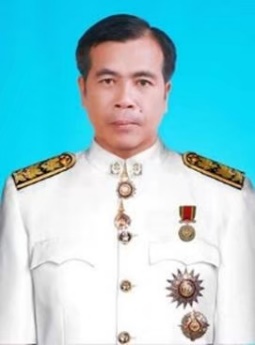 นายบัญชา  ดีทนผู้อำนวยการโรงเรียนชุมชนวัดกลางกร่ำโทร. 098 781 3081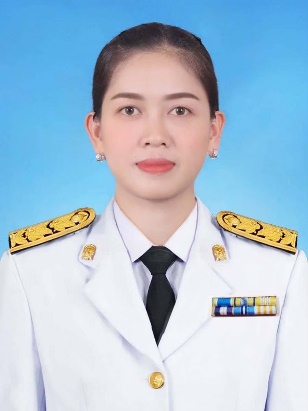 นางสาวอารยา  จันตุ่ยรองผู้อำนวยการโรงเรียนชุมชนวัดกลางกร่ำโทร. 098 445 1497ระดับที่เปิดสอนเปิดสอนตั้งแต่ระดับชั้นอนุบาล 1 – ชั้นประถมศึกษาปีที่ 6จำนวนผู้สอน25 คนจำนวนนักเรียน 500 คนผลการขับเคลื่อนนโยบาย6.1 รูปแบบการจัดการเรียนการสอนของสถานศึกษา รูปแบบ On-Hand  โดยผู้บริหาร ครูและผู้ปกครองได้ทำงานร่วมกัน ดังนี้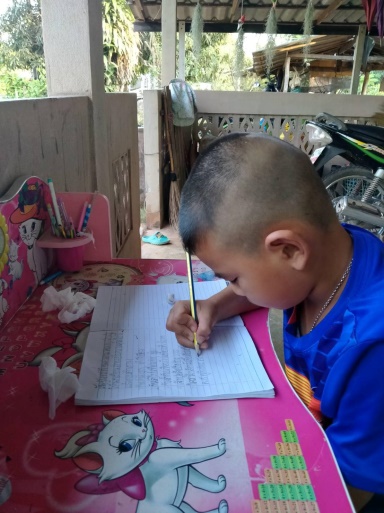 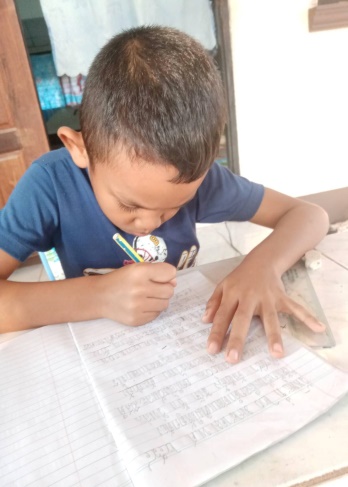 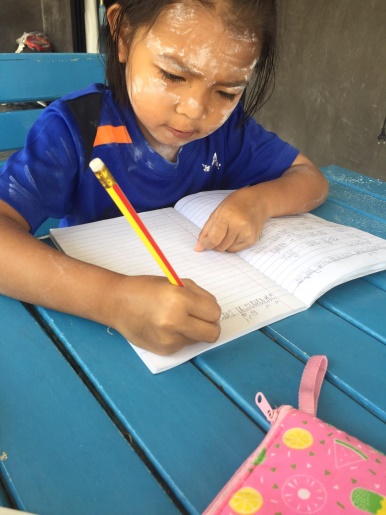 ภาพตัวอย่างในการจัดการเรียนการสอนแบบ ON- HAND โดยคุณครูประจำวิชาจะให้ความรู้และได้มอบหมายงานผ่านแอพลิเคชั่นไลน์ จากนั้นผู้ปกครองจะทำหน้าที่คอยช่วยสอนและถ่ายภาพนักเรียนขณะที่ทำงานที่ได้รับมอบหมาย เพื่อเป็นหลักฐานในการเข้าชั้นเรียนรวมถึงการส่งงานของนักเรียนด้วยเช่นกัน6.2 การปฏิบัติตาม 6 มาตรการหลัก (DMHT-RC) 6 มาตรการเสริม (SSET-CQ)6 มาตรการหลัก (DMHT-RC) ได้แก่1) เว้นระยะห่าง (Distancing): โรงเรียนจัดทำเครื่องหมายในการเว้นระยะห่างตามจุดต่างๆในบริเวณโรงเรียน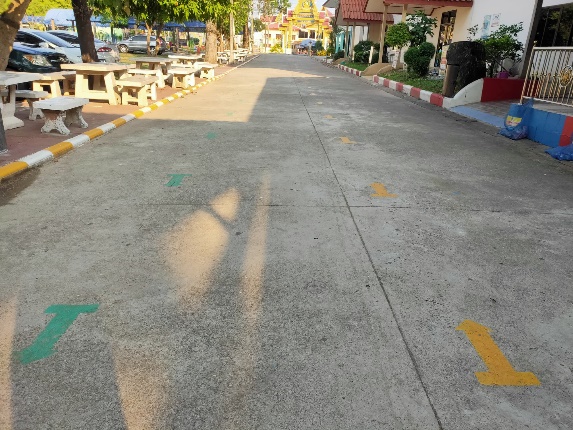 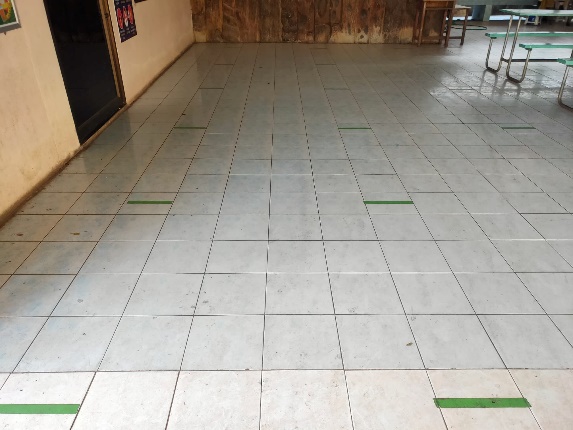 2) สวมหน้ากากผ้าหรือหน้ากากอนามัย (Mask wearing): ทุกคนต้องสวมหน้ากากอนามัยเมื่ออยู่ในโรงเรียน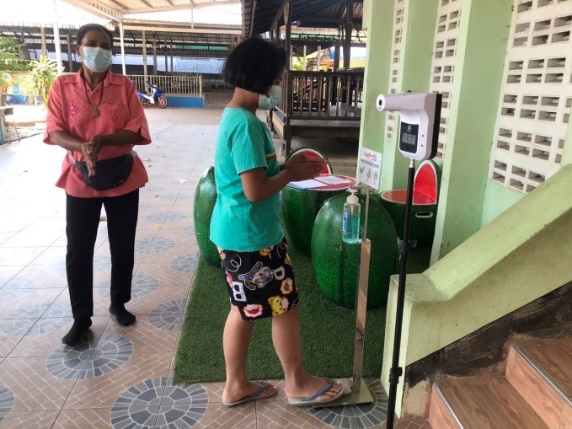 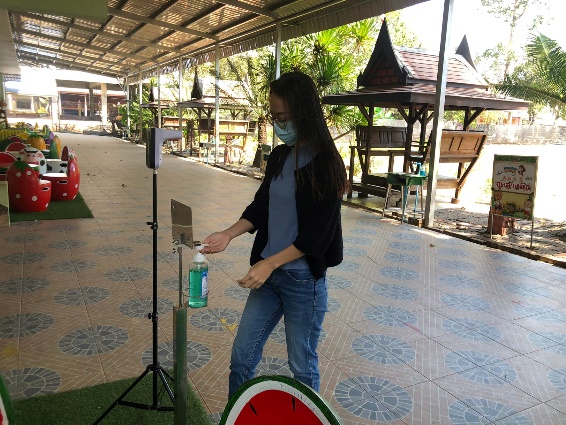 3) ล้างมือบ่อยๆ (Hand washing): จัดในมีจุดล้างมือให้เพียงพอต่อการใช้งาน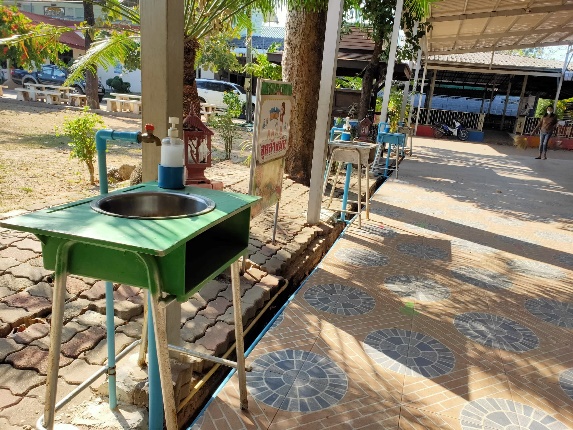 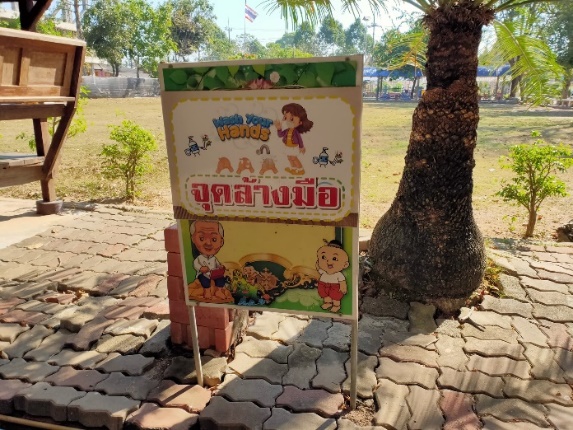 4) คัดกรองวัดไข้ (Testing): ตั้งจุดคัดกรองบริเวณทางเข้าของโรงเรียน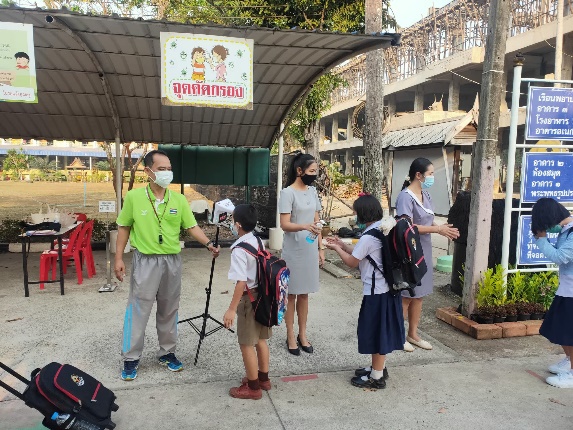 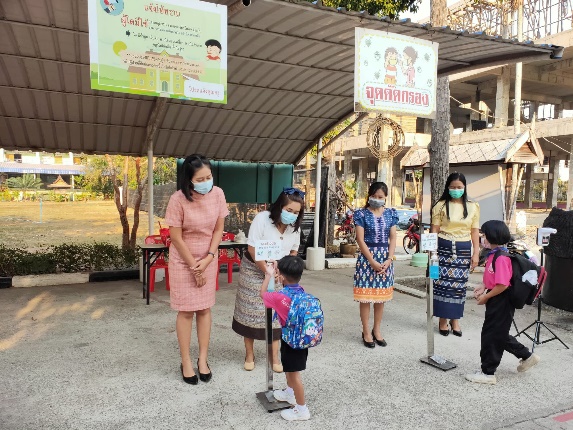 5) ลดการแออัด (Reducing): สลับวันเรียนเมื่อมีการเปิดเรียนแบบ On-Site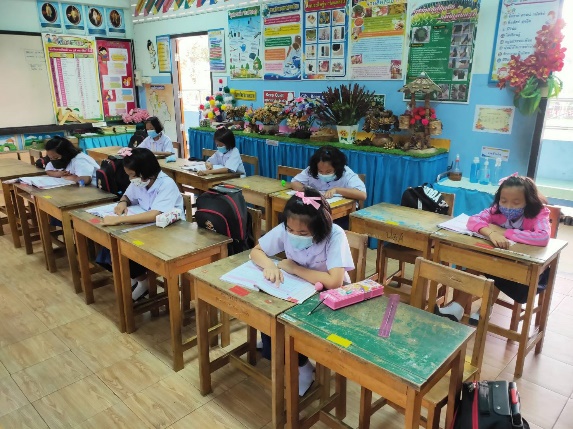 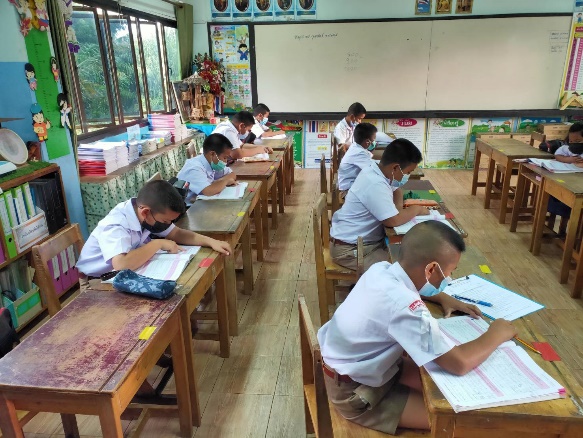 6) ทำความสะอาด (Cleaning): ครูและบุคลากรทุกคนหมั่นทำความสะอาดตามจุดต่างๆของอาคารเรียน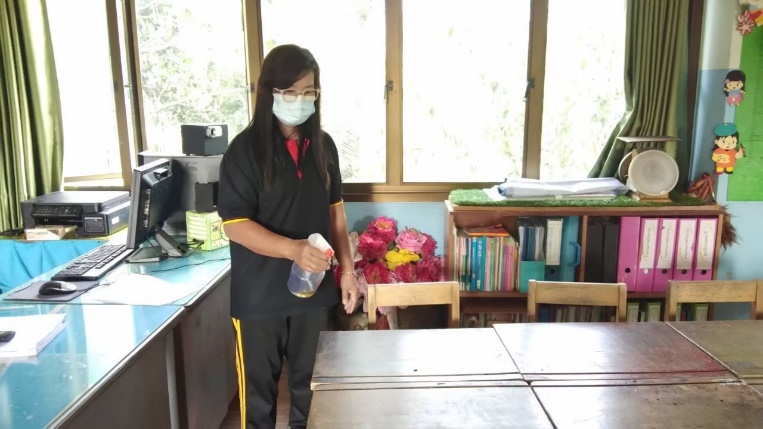 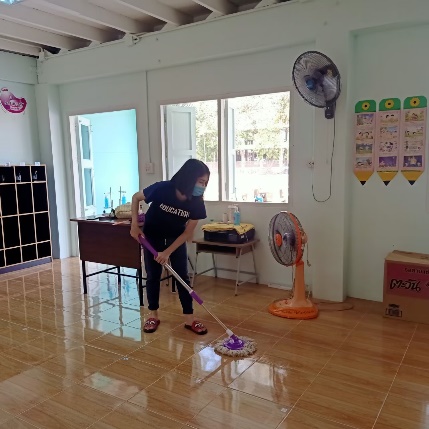 6 มาตรการเสริม  (SSET-CQ)  ได้แก่  ทำการประชาสัมพันธ์การปฏิบัติตัวตามมาตรการเสริม 6 ข้อ ได้แก่ 1) ดูแลตนเอง (Self care) 2) ใช้ช้อนกลางส่วนตัว (Spoon)  3) กินอาหารปรุงสุกใหม่ (Eating) 4)  ลงทะเบียนไทยชนะ (Thai chana) 5) สำรวจตรวจสอบ (Check) 6) กักกันตัวเอง (Quarantine)  ผ่าน Facebook โรงเรียนชุมชนวัดกลางกร่ำ และ กลุ่ม Line ของสถานศึกษา ซึ่งทางโรงเรียนได้กรณีตัวอย่าง มาตรการเสริมในข้อที่ 5 และ 6 ดังนี้สำรวจตรวจสอบ (Check)ในวันที่ 20 มิถุนายน 2564 ทางโรงเรียนชุมชนวัดกลางกร่ำ ได้รับแจ้งว่ามีการแพร่ระบาดของโรคติดเชื้อไวรัสโคโรน่า 2019 (COVID-19) ในบริษัท ฟาร์มเห็ดระยองแอนด์วีวีไบโอเทค จำกัด ต่อมาได้รับแจ้งว่ามีผู้ปกครองของนักเรียนซึ่งทำงานในบริษัทดังกล่าวติดเชื้อ COVID-19 จำนวน 2 คน จึงได้ติดตามต่อว่าเด็กนักเรียนติดเชื้อด้วยหรือไม่ ต่อมาในวันที่ 24 มิถุนายน 2564 ได้รับแจ้งว่านักเรียนชั้นป.3/1 ติดเชื้อ 1 คน ทางโรงเรียนจึงได้ประสานไปยังผู้ปกครองให้นำเด็กนักเรียนชั้น ป.3/1 รวมถึงแจ้งคุณครูที่เกี่ยวข้องทุกคน เข้ารับการตรวจเชื้อ COVID-19 ในวันที่ 26 มิถุนายน 2564 ณ วัดกลางกร่ำ ซึ่งได้รับความร่วมมือจากผู้ปกครองเป็นอย่างดี ผลปรากฏว่า ไม่พบการติดเชื้อเพิ่มเติมแต่อย่างใด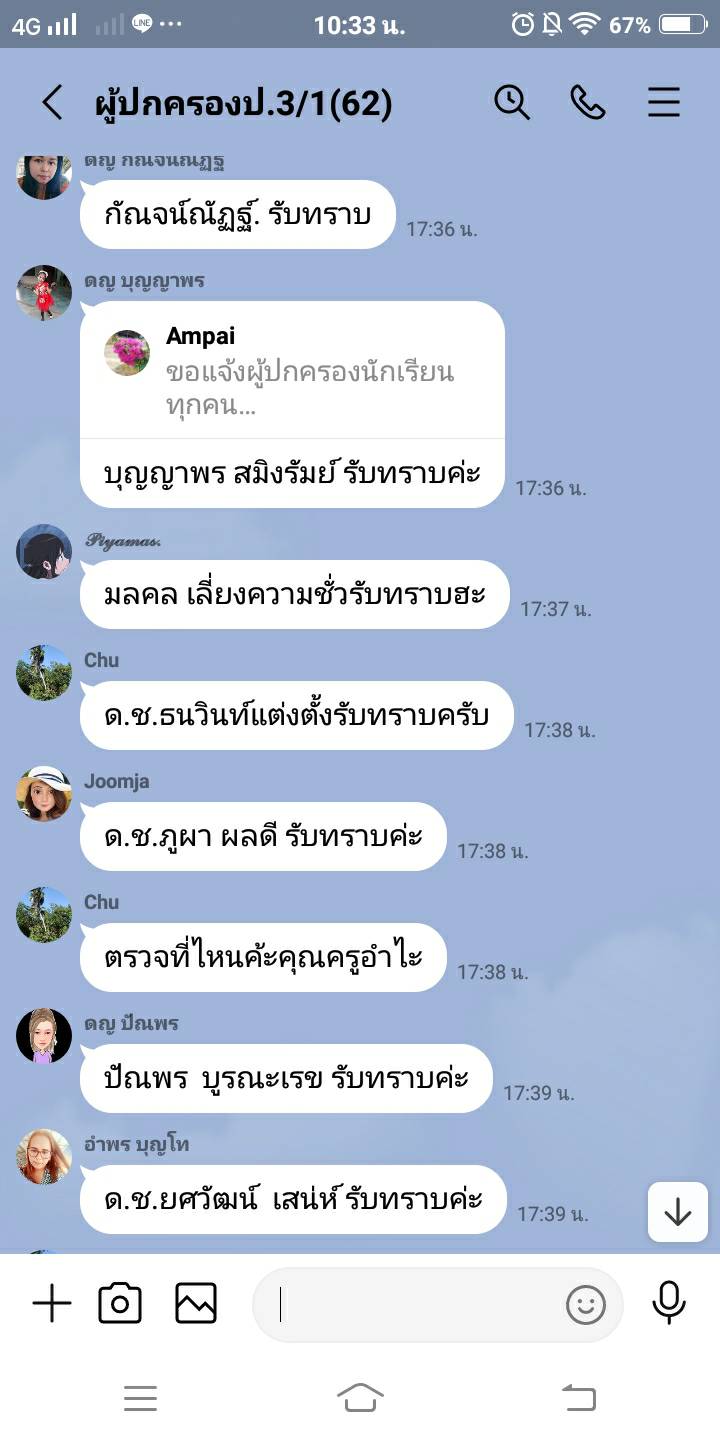 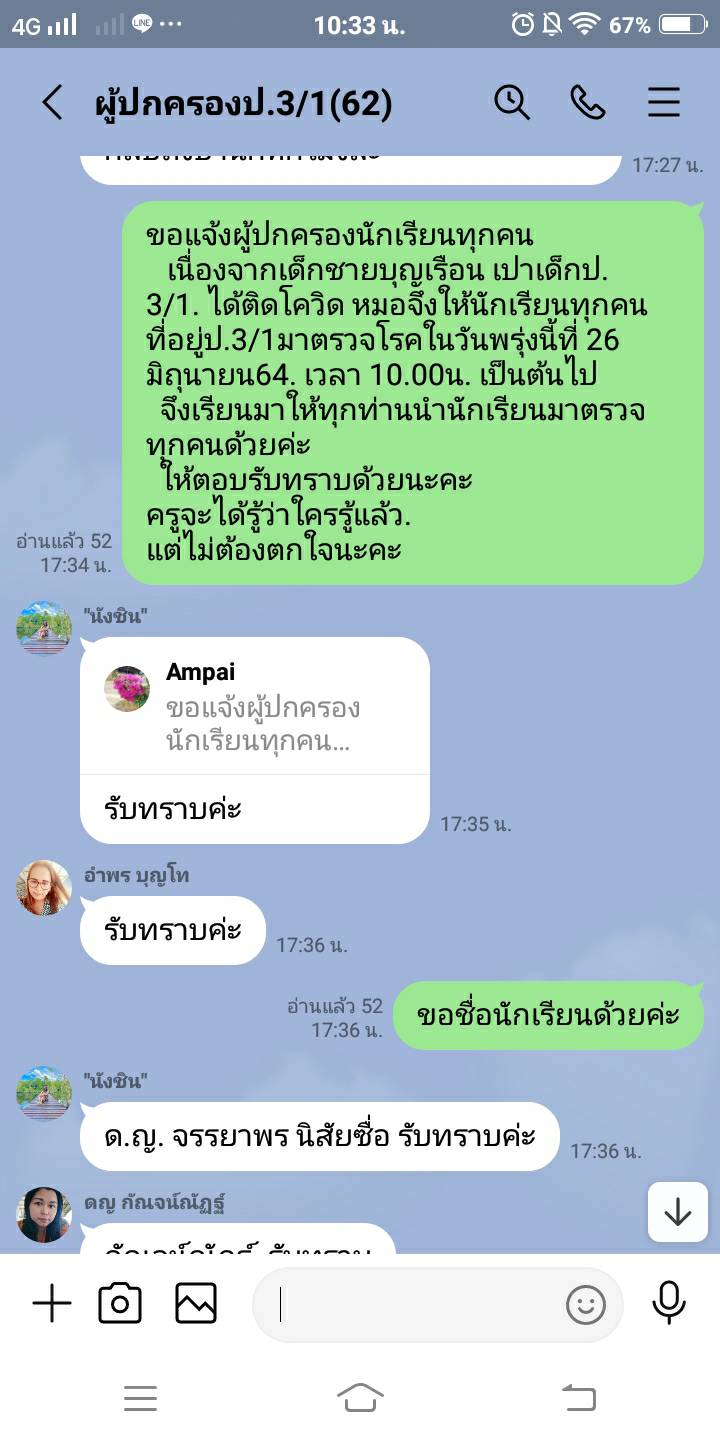 ภาพบทสนทนาในกลุ่มไลน์ชั้น ป.3/1กักกันตัวเอง (Quarantine)  	หลังจากที่มีการตรวจเชื้อของนักเรียนชั้น ป.3/1 จำนวน 35 คน และคณะครูในโรงเรียนที่เกี่ยวข้อง  ครูและนักเรียนกลุ่มนี้ได้ทำการกักกันตนเองที่บ้านต่ออีก 14 วัน โดยวันที่ 10 กรกฎาคม 2564 เป็นวันสุดท้ายของการกักตัว6.3 การดำเนินการตามมาตรการป้องกันการแพร่ระบาดระลอกใหม่ของโรคติดเชื้อไวรัส               โคโรน่า 2019 (COVID-19) กรณีรถรับส่งนักเรียน ไม่มีรถรับส่งนักเรียน6.4 จำนวนและร้อยละของบุคลากรที่ได้รับการฉีดวัคซีนเข็มที่ 1 และเข็มที่ 2 (ข้อมูล                ณ วันที่ 7 กรกฎาคม 2564)บุคลากรที่ได้รับวัคซีนเข็มที่ 1 จำนวน  26 คน คิดเป็นร้อยละ  89.65บุคลากรที่ได้รับวัคซีนเข็มที่ 2 จำนวน    0 คน คิดเป็นร้อยละ   -ข้อค้นพบ/ปัญหาอุปสรรค7.1 การจัดการเรียนการสอนไม่มีประสิทธิภาพเทียบเท่ากับตอนที่นักเรียนมาเรียนที่โรงเรียนตามปกติ7.2 ผู้ปกครองบางคนไม่มีเวลาอยู่กับลูกเพราะต้องไปทำงาน จึงไม่มีคนช่วยสอนนักเรียนเวลาอยู่บ้าน7.3 นักเรียนบางคนใช้โทรศัพท์ร่วมกับผู้ปกครอง บางครั้งต้องรอให้ผู้ปกครองกลับจากที่ทำงานถึงจะได้เริ่มทำงานที่ครูอบหใย7.4 นักเรียนบางคนอยู่กับปู่ ย่า ตา ยาย ที่ไม่รู้เรื่องเทคโนโลยี ทำให้ไม่สะดวกในการเรียนข้อเสนอแนะควรมีหลักสูตรที่สามารถรองรับสถานการณ์ฉุกเฉินที่เป็นรูปธรรมและใช้ได้จริง เช่น มีการปรับลด ยืดหยุ่นในเรื่องของเวลาเรียนและจำนวนวิชาที่เรียน เป็นต้นBest practice/ นวัตกรรม ไม่มีผู้บริหารครูผู้ปกครอง- วางแผนการดำเนินงาน- ติดตาม ตรวจสอบผลการดำเนินงาน- ประเมินผลการดำเนินงาน- ประสานผู้ปกครอง- สำรวจผู้เรียน- ปรับ/ออกแบบแผนการจัดการเรียนรู้- ดำเนินการจัดการเรียนการสอน- ประเมินผลผู้เรียนผู้ปกครอง- ติดตามข้อมูลผ่านไลน์ประจำชั้น- ให้ข้อมูลผู้เรียน- มีส่วนร่วมในการจัดการเรียนการสอน